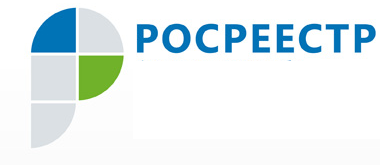 Пресс-релиз29.07.2019 Межведомственное взаимодействие как условие повышения качества предоставления государственных услуг Росреестра  4 322 запроса было направлено с начала года сотрудниками Росреестра Югры посредством системы межведомственного электронного взаимодействия (СМЭВ). Ответы были получены на  90 % запросов. Как пояснили в Управлении, межведомственное взаимодействие подразумевает обмен документами, находящимися в распоряжении различных органов и учреждений, необходимыми для внесения соответствующих сведений об объектах недвижимости в Единый государственный  реестр недвижимости (ЕГРН). Участниками межведомственного взаимодействия являются федеральные и региональные органы исполнительной власти, органы местного самоуправления, государственные внебюджетные фонды, государственные и муниципальные учреждения, многофункциональные центры.  Для осуществления государственного кадастрового учета или государственной регистрации прав на недвижимое имущество орган регистрации прав самостоятельно запрашивает необходимые документы и сведения в соответствующих органах, если они не были представлены заявителем по собственной инициативе. «Мы тесно сотрудничаем с федеральными структурами, органами исполнительной власти автономного округа и муниципальными образованиями с целью совершенствования процессов оказания услуг на всех этапах, которые проходит заявитель при оформлении недвижимости, - говорит руководитель Управления Владимир Хапаев.- В настоящее время обмен данными в рамках системы межведомственного электронного взаимодействия между Росреестром и иными структурами осуществляется по 8 сведениям. В 2018 году нашими специалистами были разработаны технологические карты для участников системы исполнения регламентов (СИР). В настоящее время обмен информацией посредством СИР осуществляется по 26 сведениям.  По мнению руководителя Управления, дальнейшее совершенствование межведомственного электронного взаимодействия позволит сократить число приостановок и отказов в регистрационных действиях, что, в свою очередь, приведет к повышению качества предоставляемых услуг. Пресс-служба Управления Росреестра по ХМАО – Югре   